Форма 11. Проміжне оцінювання в січніОбговорення питань оцінювання з батьками, вчителем та учнем. Базується на результатах самооцінювання учнемСамооцінювання та проміжне оцінювання в січні, 5-й класШкола підготовки вчителів Віккі Гельсінського університетуДата:  ___________________________________П.І.Б.: ___________________________________		Клас:____________Напиши про завдання та ситуації, з якими ти добре впорався (впоралась) у школі, або намалюй їх:наприклад: читання, письмо, лічба, малювання, ігри, поведінка справжнього друга, робота у групі, робота в парах, ігри під час перерв, спілкування, зосередженість, заняття спортом (біг, ігри, катання на ковзанах, катання на лижах….), допомога іншим тощо.Оціни свою поведінку. Познач на шкалі місце, яке найкращим чином тебе характеризує:Моя поведінка		       Мені це вдається	                      Я тренуюсяЯ дотримуюся спільних правил		I--------------------------------------------------------------IМоя поведінка підтримує спокій у школі	I--------------------------------------------------------------IЯ поводжу себе та розмовляю з іншими дружньо				I--------------------------------------------------------------IМи разом домовилися про наступні цілі:Цей розділ заповнюють учень, батьки та вчитель разом під час обговорення результатів проміжного оцінювання.Оціни свою роботу в школі. Познач на шкалі місце, яке найкращим чином тебе характеризує:Навички роботи								         Мені це вдається			Я тренуюся	Слухаю вказівки та дію відповідним чином                 ׀-----------------------------------------------------------׀Зосереджуюся на роботі	          ׀----------------------------------------------------------׀ Працюю разом з іншими	          ׀----------------------------------------------------------׀ Сам(а) дбаю про свої шкільні справи та завдання	             	׀----------------------------------------------------------׀       Ми разом домовилися поставити наступну мету:Цей розділ заповнюється учнем, батьками і вчителем під час обговорення проміжного оцінювання._____________________________________________________________________________________________________________________________________________________________________________________________________________________Навички роботи з різних предметів                                                                                        Я тренуюся 	                        Мені це вдається                                                                                                                                      Рідна мова і література                   ׀--------------------------------------------------------׀А1-мова (перша іноземна мова)      ׀--------------------------------------------------------׀А2-мова (перша іноземна мова)      ׀--------------------------------------------------------׀Друга державна мова (фінська або шведська)                  ׀--------------------------------------------------------׀Математика                                    ׀--------------------------------------------------------׀Природознавство                            ׀--------------------------------------------------------׀Релігія/Етика                                  ׀--------------------------------------------------------׀Історія                                            ׀--------------------------------------------------------׀Суспільствознавство                       ׀--------------------------------------------------------׀Музика                                           ׀--------------------------------------------------------׀Образотворче мистецтво                 ׀--------------------------------------------------------׀Праця                                             ׀--------------------------------------------------------׀Фізичне виховання                          ׀--------------------------------------------------------׀Ми разом домовилися поставити наступну мету:Цей розділ заповнюється учнем, батьками і вчителем під час обговорення проміжного оцінювання.____________________________________________________________________________________________________________________________________________________________________________________________________________________________________________________________________________________________Компетентності з різних предметівОціни свою компетентність. Познач на шкалі місце, яке найкращим чином тебе характеризує:Рідна мова та література	                                Я тренуюся                              Мені це вдаєтьсяПобіжно читаю                              ׀---------------------------------------------------------׀                         Читаю різні тексти                         ׀---------------------------------------------------------׀      Розумію те, що я читаю                  ׀---------------------------------------------------------׀                Пишу різні тексти                           ׀---------------------------------------------------------׀  Пишу швидко та зрозуміло               --------------------------------------------------------׀     Знаю основи правопису                  ׀--------------------------------------------------------׀Беру участь в інтерактивних вправах і сценках     ׀--------------------------------------------------------׀Математика                                                                                           Я тренуюся                            Мені це вдається			                         Вмію виконувати основні обчислення ( + , -, x, :)                 ׀---------------------------------------------------------׀	Вмію обчислювати усно                 ׀---------------------------------------------------------׀   Вмію обчислювати дроби               ׀---------------------------------------------------------׀                 Вмію виконувати операції з відсотками                                 ׀----------------------------------------------------------׀Вмію робити розрахункив зошиті                                       ׀----------------------------------------------------------׀	Вмію вирішувати математичні задачі                       ׀----------------------------------------------------------׀Я також вивчав наступні предмети:мови, природознавство, релігія/етика, суспільні науки, історія, музика, мистецтво, праця, фізична культура___________________________________________________________________________________________________________________________________________________________________________________________________________________________________________________________________________________________________________________________________________________________________Ми разом домовилися поставити наступну мету:Цей розділ заповнюється учнем, батьками і вчителем під час обговорення проміжного оцінювання.___________________________________________________________________________________________________________________________________________________________________________________________________________________________________________________________________________________________________________________________________________________________________Оціни свою роботу в школі з різних предметівОбведи червоним ті предмети, які даються тобі дуже легко або в яких ти вважаєш себе дуже досвідченим. Обведи блакитним ті предмети, для опанування якими тобі потрібна допомога або підтримка.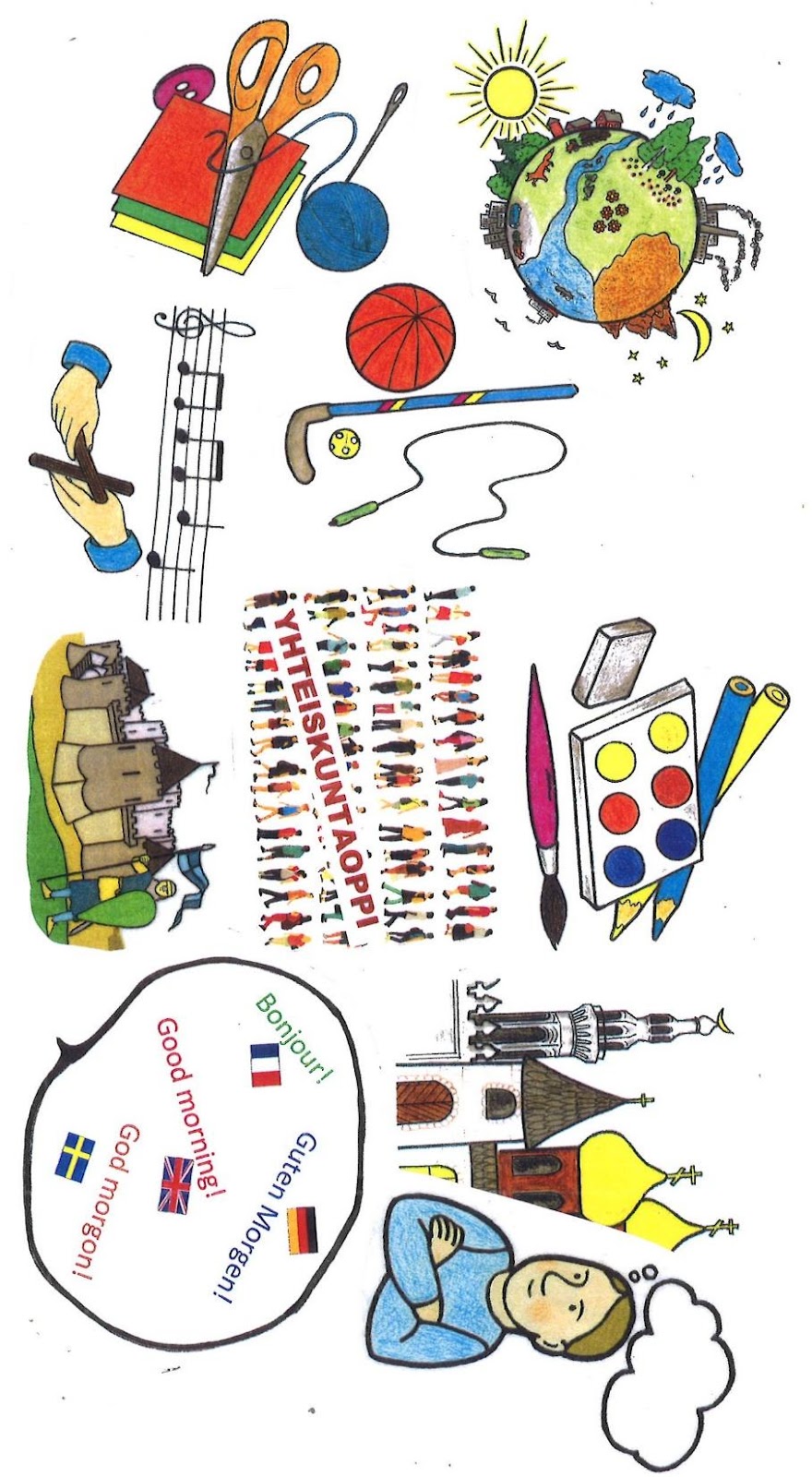 Опиши свої компетентності.Які в тебе сильні сторони з різних предметів? _____________________________________________________________________________________________________________________________________________________________________________________________________________________________________________________________________________________________________________________________________________________________________________Які в тебе є проблеми та яка тобі потрібна допомога?_____________________________________________________________________________________________________________________________________________________________________________________________________________________________________________________________________________________________________________________________________________________________________________Гельсінкі  _________________			                   (дата)__________________________		Учень (підпис)__________________________	Батьки/особи, які їх замінюють					Учитель 		Форма 13. Самооцінювання учнем, коментарі батьків. Обговорення питань оцінювання батьками, вчителем та учнемШкола підготовки вчителів Віккі Гельсінського університету, 5-й клас	Проміжне оцінювання, 20___ 								Прізвище, ім’я: ____________________________________САМООЦІНЮВАННЯ УЧНЕМЦілі:_____________________________________________________________________________________________________________________________________________________________________________________________________________________ПРЕДМЕТИЦілі:____________________________________________________________________________________________________________________________________________Цілі:____________________________________________________________________________________________________________________________________________ДЛЯ БАТЬКІВ/ОСІБ, ЯКІ ЇХ ЗАМІНЮЮТЬПогляд батьків/осіб, які їх замінюють, на відвідування школи (наприклад: загальний інтерес, причини радості, ініціатива, навчання, домашня робота, власні та шкільні речі, стосунки з друзями, страхи, джерела стресу, занепокоєння тощо):________________________________________________________________________________________________________________________________________________________________________________________________________________________________________________________________________________________________________________________________________________________________________________________________________________________________________________________________________________________________________________________________________________________________________________________________________________________________________________________________________________________________________________________________________________________________________________________________________________________________________________________________________________________________________________________Гельсінкі, дата: _____._____.20__________________________		___________________________Учень								Учитель______________________________Батьки/особи, які їх замінюютьРОБОТА ТА ПОВЕДІНКАВідповідає моїй роботі та поведінціВідповідає моїй роботі та поведінціВідповідає моїй роботі та поведінціЦе не про менеРОБОТА ТА ПОВЕДІНКАдуже добредобредеякою міроюЦе не про менеСлухаю надані мені інструкції та дію згідно з нимиУмію працювати самостійноУмію працювати в групі та в паріРоблю свій внесок у мирну шкільну роботуСам(а) дбаю про свою домашню роботуСам(а) дбаю про свої шкільні справиДотримуюся загальноприйнятих правилВвічливий(а) і доброзичливий(а) з однокласникамиВвічливий(а) і доброзичливий(а) з дорослимиРІДНА МОВА ТА ЛІТЕРАТУРАВідмінноДобреДосить непоганоВсе ще тренуюсяПобіжно читаю та добре розумію те, що читаюЧитаю літературу із задоволеннямМій почерк зрозумілийПишу твори без помилокПишу інші види текстівМАТЕМАТИКАВідмінноДобреДосить непоганоВсе ще тренуюсяРозпізнаю та порівнюю числа у межах від 0 до 1 000 000Умію виконувати основні розрахунки в межах від 0 до 100 000Умію множитиУмію обчислювати дробиУмію виконувати операції з відсоткамиУмію усно обчислюватиУмію робити розрахунки в зошитіШКІЛЬНІ СПРАВИ ВДОМАМайже завждиІнодіРідкоДитина ходить до школи із задоволеннямДитина уміє робити домашні завдання